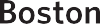 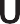 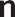 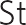 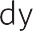 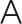 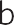 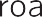 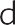 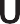 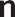 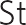 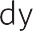 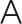 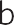 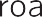 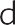 LOS ANGELES, USA > STUDY  ABROAD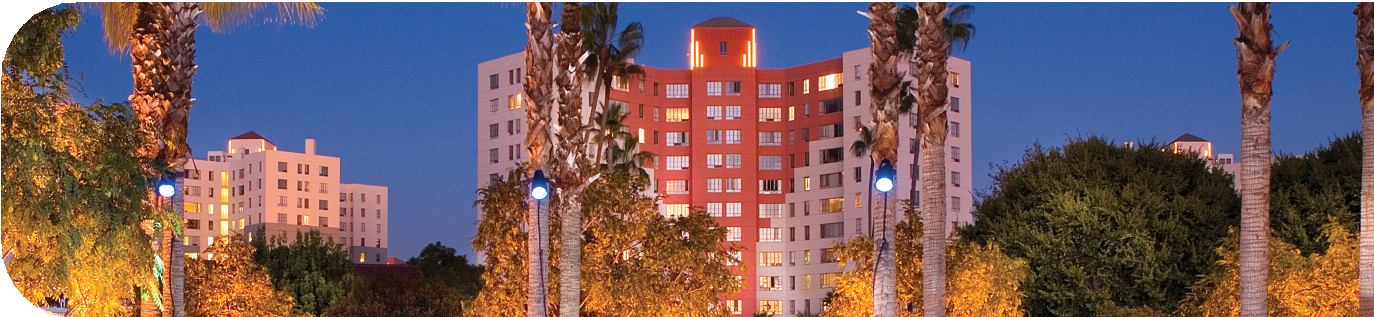 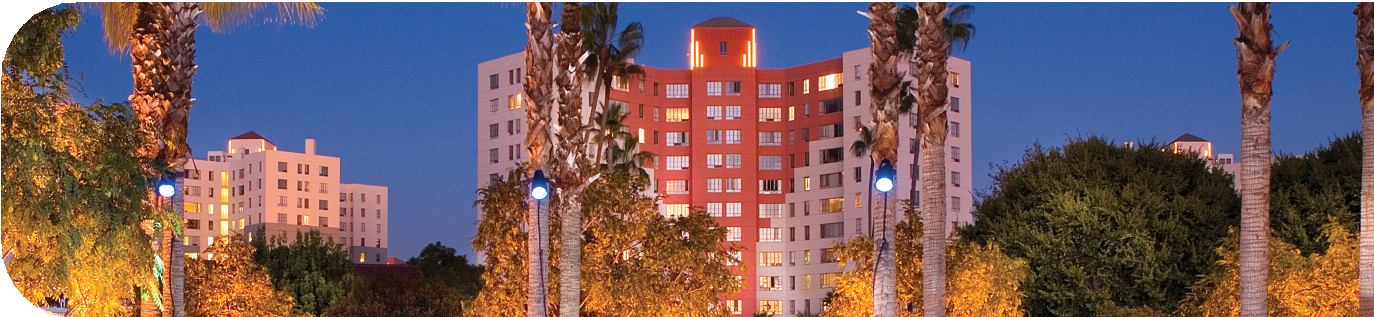 Los Angeles Internship Program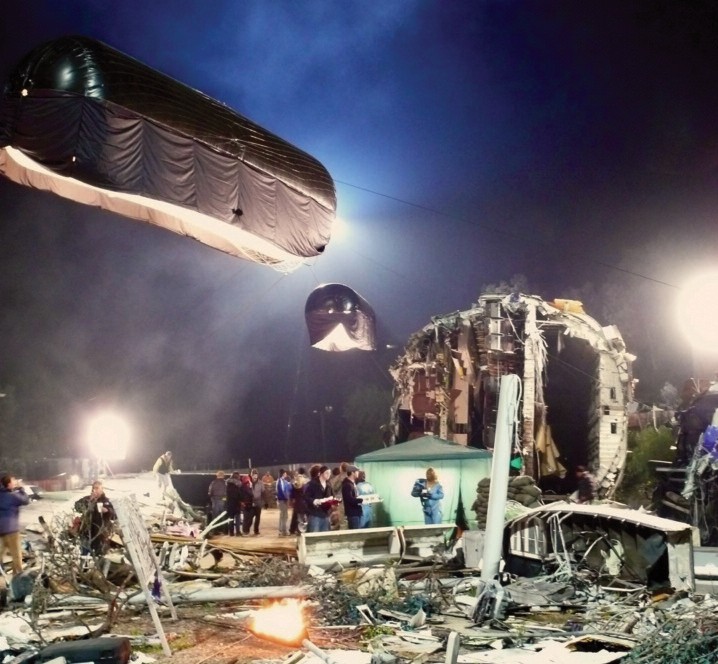 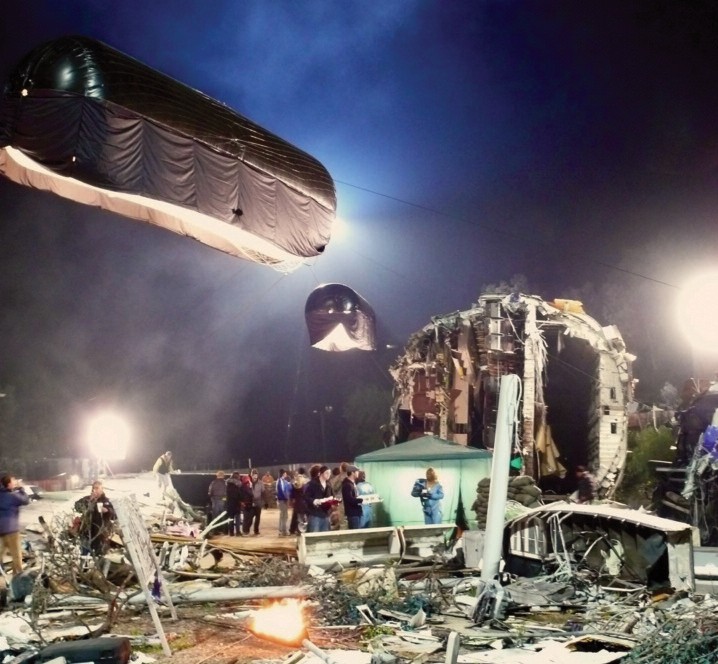 FILM AND TELEVISION TRACKRequired CoursesCOM FT 566 A1 The Business of Hollywood COM FT 566 B1 Careers in Hollywood(Speaker Series.)COM FT 493/494, 953/954 Internship in Film or TelevisionElective CoursesCOM FT 552 Creative Life and Television COM FT 539 Professional Production Methods SMG SI 438 Talent Representation andManagementSMG MK 435 Introduction to the Music Business and Music MarketingADVERTISING AND PUBLIC RELATIONS  TRACKRequired CoursesCOM CM 561 HL Entertainment Marketing COM CM 561 HW Careers in Hollywood    forAdvertising and Public Relations (Speaker Series.)COM CM 471 E/809 E InternshipElective CoursesCOM FT 552 Creative Life and Television COM FT 539 Professional Production Methods COM FT 566 A1 The Business of Hollywood COM FT 566 B1 Careers in HollywoodSMG SI 438 Talent Representation, Management and ContractsSMG MK 435 Introduction to the Music Business and Music MarketingENTERTAINMENT MANAGEMENT TRACKRequired CoursesSMG SI 435 Entertainment Management SMG LA 430 Entertainment LawCAS EC 497 InternshipElective CoursesSMG SI 438 Talent Representation and ManagementSMG MK 435 Introduction to the Music Business and Music MarketingOr choose from Film/TV and Advertising/PR course listings.DIRECTORBill Linsman is an international television commer- cial director. He holds a BA in Economics from the University of California and an MFA in Cinema   from the University of Southern California.Currently he is an Associate Professor in the  College of Communication at Boston University, teaching film production and direction.  He has  lived and worked in London, and filmed in such places as Moscow, Hamburg, and Prague, directing Nick Nolte, Lloyd Bridges, Larry Hagman and other celebrities.FACULTYAll BU in LA classes are taught by distinguished academics and professionals practicing in the fields of film and television, advertising, public relations, Entertainment Management, Law and  Business.HOUSINGHousing is provided at the guarded 168-acre Park La Brea complex in Los Angeles. Students share fully furnished tower apartments and have full access to the amenities at this centrally located apartment complex.ADMISSIONSRefer to our policy on eligibility/admissions at   www.bu.edu/abroad/admissionsPROGRAM DATESFall Semester: early September–mid-December* Spring  Semester:  mid-January–early  May Summer Term: late May-late July (Summer offers Internship only, Ad/PR classes; no   electives)**Not available for Entertainment ManagementAPPLICATION DEADLINEFall Semester: March 15 Spring Semester: October 1 Summer Term: March 12013/2014 PROGRAM COST$26,450 per semester. Cost includes tuition, housing, field trips, and emergency travel assistance coverage. Financial aid is  available.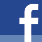 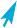 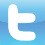 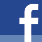 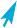 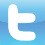 